第二十届中国国际数码互动娱乐展览会指定特装搭建商招标书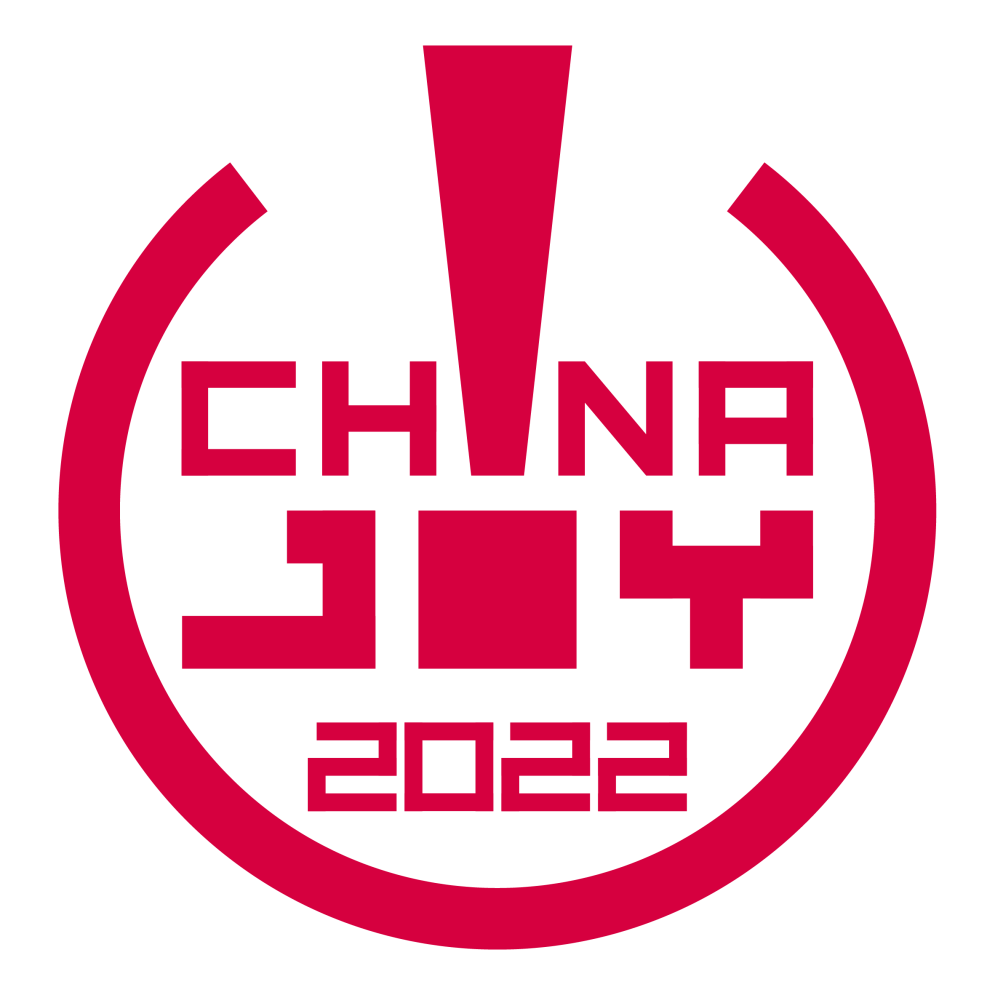 一、展览会名称：第二十届中国国际数码互动娱乐展览会二、展览会简介：ChinaJoy是目前全球最具影响力的泛娱乐展会品牌之一，每年通过大型展览、专业会议、活动以及互联网等丰富的形式影响着中国乃至全球亿万游戏、动漫、影视、二次元、泛娱乐领域爱好者及广大年轻群体。作为全球泛娱乐领域最具影响力的年度盛会，2021年第十八届ChinaJoy延续了全球规模最大的以游戏为主导，覆盖泛娱乐热点领域（包括动漫、二次元、电竞、直播、互联网影视与音乐、网络文学、VR/AR等）的泛娱乐内容展示平台。ChinaJoy从综合规模和国际影响力上已经成为了世界顶级的泛娱乐产业盛会，同时作为中国第一个覆盖泛娱乐各个领域的全球性顶尖泛娱乐产业交流与合作平台，如今已家喻户晓。目前，ChinaJoy已形成一个以中国国际数码互动娱乐展览会（含BTOC和BTOB）为核心，同期举办中国国际动漫及衍生品授权展览会（CAWAE）、中国国际数字娱乐产业大会（CDEC）、中国游戏开发者大会（CGDC）、世界移动游戏峰会（WMGC）、全球电子竞技产业峰会、国际智能娱乐硬件大会(eSmart)等泛娱乐系列展会阵容，涵盖了PC网络游戏、移动游戏、主机游戏、动漫、二次元、电竞、直播、互联网影视与音乐、网络文学、VR/AR等多种泛娱乐业态，受众包括玩家、消费者、商务人士及技术开发人员等业内群体。详情请登陆：www.chinajoy.net近几届展览会概况三、招标宗旨：为了贯彻组委会在第四届中国国际数码互动娱乐展览会总结会上关于消除展览会展台搭建环节存在的种种隐患，避免对ChinaJoy展会活动产生负面影响的指导思想，同时也为了更好的配合，支持各参展商的参展要求和展台搭建效果。组委会经过多次会议总结和讨论，同时借鉴国内和国际上其他一些成功展览会的经验，做出决定，从第四届中国国际数码互动娱乐展览会开始，组委会将在保留展会主场搭建商的基础上，指定40余家的国内具有一定实力的搭建公司为展览会的指定特装搭建商，各参展商需通过在这些公司中经过招标的方式，确定自己特装展位的搭建商。从2006年—2021年期间现场展出效果和参展商反馈的信息来看此管理规定的实施非常成功，并同时得到各合作单位的一致好评。但现场仍然有部分搭建公司有违规的情况出现，利用展商对相关管理规定了解不够欺骗展商的行为，现场违规作业等行为等，组委会均对以上搭建公司作出了处罚并已经取消了这些搭建公司继续申请2022年ChinaJoy展会大会指定特装搭建商申请资格，从而进一步规范此项管理，同时表明组委会执行此项规定的决心。在此我们再次郑重声明：大会指定搭建商务必遵守组委会各项管理规定，非展会指定特装搭建商不得进馆搭建施工，2022年展会将继续施行大会展台施工监理制度，监理公司将对本次展会所有特装展台从资质审核、图纸审查、预搭建检查、现场监督和撤展监督等各环节进行全面监理。四、招标程序、标准及投标文件：1、程序：整个过程将分招标、审核和开标（确认）三个阶段进行：1.2、招标阶段：2021年11月15日-2021年12月29日组委会将广泛征求各方意见和建议，联系搭建公司，发放招标文件；各参与投标的公司务必于2021年12月29日前将相关文件快递或送到上海汉威信恒展览有限公司，组委会对在截止日期后收到的材料将不予以考虑。1.3、审核阶段：2022年1月4日-2022年2月5日a.  组委会将认真审查各搭建公司提供的文件，审核搭建公司资质，确定符合标准的搭建公司；在审核阶段，组委会认为需要时，可以书面通知投标单位要求其澄清投标文件中的有关问题，或者要求补充材料，对此，投标人不得拒绝。1.4、开标阶段：2022年3月-4月a.  组委会将会分两至三批次在展览会官方网站公布入围第二十届中国国际数码互动娱乐展览会的指定特装搭建公司名单。b.  公布名单后，组委会将向获得第二十届中国国际数码互动娱乐展览会指定特装搭建商的公司发放中标通知书，投标人在收到中标通知书后，应立即以书面形式回馈组委会；c.  组委会将在4月中旬左右与各中标公司签署相关协议，颁发第二十届中国国际数码互动娱乐展览会指定特装展位搭建授权证书，进而召开所有入围搭建商会议。2、标准：组委会将遵循公开、公平、公正和诚实信用的原则，根据以下标准审核搭建公司资质，并确定最终指定特装搭建公司。基本条件：该搭建公司未被中国国际数码互动娱乐展览会参展商向组委会投诉过；该搭建公司未与上海新国际博览中心发生过纠纷并被禁止在该场馆进行搭建活动；该搭建公司是注册的合法企业，且以营业执照为准注册资金在300万（含）人民币以上，该搭建公司成立时间超过六年； 该搭建公司在历届中国国际数码互动娱乐展览会中没有违反任何展览会现场管理规定或展馆相关管理规定（首次申请指定特装搭建公司的除外）。 投标公司自有工厂或者合作工厂面积不小于2000平米。优先选择条件：                  注册地为北京或者上海的搭建公司。具有“中国展览馆协会展览工程企业资质证书”和“ISO质量管理体系认证证书”的投标公司；鉴于以往案例，近两年在上海新国际博览中心搭建项目均在1000米以上的投标公司。3、投标文件：有意愿参加指定特装投标的搭建公司应在截止日期前向组委会提供以下文件：公司介绍（应包括公司结构）、成立时间等内容；包括公司名称、地址、联系人及联系方式等内容（电话、传真、电邮地址及手机号码）；公司营业执照复印件，加盖公司公章；公司以往完成的项目名单和介绍，应包括所完成项目的展览会名称、时间、地点、展台规模等内容（需要有现场照片）；保证书， 含有以下内容即可：“同意成为第二十届中国国际数码互动娱乐展览会指定特装搭建商后将遵守相关规定，配合展览会组委会工作；同时应保证在展览会结束前，所有投标文件有效”；各投标公司制作工厂资质文件，文件应包括以下内容：投标公司和工厂的关系说明，指投标公司是自有工厂或者是合作关系的工厂，如投标公司与工厂有股份合作的也要说明。所有工厂均需附上相关文件，包括工厂营业执照（加盖工厂章）、工厂地址、工厂案例（照片）、工厂规模（面积、施工人数等）介绍(需有工厂现场拍摄照片)等。组委会将通过此项考核内容进一步了解申请搭建资质的公司的工作态度、服务质量、设计水平和价格体系，请各申请搭建资质的公司认真对待。所有投标文件应打印装订成册（一份）并同时提交电子版(所有资料电子版整合一个文件，只接受PDF格式，文件大小不超过10M)所有投标公司必须保证向大会组委会提交的所有投标材料的真实性和可靠性。五、权利与义务：1、权利：A. 该搭建公司将获得第二十届中国国际数码互动娱乐展览会指定特装搭建商授权书；B. 作为第二十届中国国际数码互动娱乐展览会的指定特装搭建商，将享有搭建该展览会特装展台的权利；C. 展览会组委会将在参展指南及展览会官方网站介绍该搭建公司，供各个参展公司选用；D. 组委会将定期向该搭建公司提供展览会信息，便于搭建公司工作的顺利进行；2、义务：A. 所有中标搭建公司应提供充足的人力、物力资源，确保该公司承接的特装展位保质保量及按承接合同   所规定期限完成搭建、展览和撤展工作；B. 该搭建公司应确保遵守消防、公安等国家相关规定及展览会组委会、展览馆的相关规定；C. 该搭建公司应按照主办单位在《参展指南》中规定的时间向主办单位和大会监理公司按时提交展台效果图包括（平面图、俯视图、侧视图）和电路图；D. 该搭建公司应提供1-2名专门项目人员（不应是该公司负责承接的搭建展位的项目人员）与组委会及主场搭建商保持联络，并在展览会现场配合组委会的各项工作；E. 该搭建公司应在确认承接搭建展位后，积极配合参展公司人员工作，并提醒、督促参展公司人员按时提供展览会相关文件，执行各项大会现场管理规定；F.  搭建公司中标成为第二十届中国国际数码互动娱乐展览会指定特装搭建商后，获得搭建工程的指定特装搭建公司，除向展馆方交纳其规定的场地管理费外，还需另行向组委会缴纳50元/平米的管理费，组委会收取的管理费计算方法是将该搭建公司承接搭建展位总面积的平米数乘以50元/平米得出。G. 展前，各搭建公司搭建的展台数量确认后，除向展览场地、主场搭建缴纳相关费用外，还应向组委会缴纳施工押金。如展览期间，该展览公司未出现展位搭建质量问题、没有违反展览场地和组委会相关规定的事情发生，该保证金将在展览会结束后60日内退还各搭建公司，如果出现上述问题，将视情况按一定比例扣除部分或全部保证金。3、搭建资质有效期	大会主办单位指定的特装展位搭建商的资质需每年审定，凡违反展览会现场管理规定或展馆相关管理规定的搭建商除扣除所交保证金外将被取消第二年申请大会指定搭建商的资格。违规情节严重者将被永久性取消中国国际数码互动娱乐展览会的特装搭建资格。招标联系人/联系方式：孙 先生电话：010-87538660-8601手机/微信：13718918728E-mail： tom_sun@howellexpo.net邮寄地址：北京市朝阳区大羊坊路85号新华国际广场A座1201室第十三届2013年7月上海展会面积：100000平米观众：21万人（四天）参展公司：600余家第十四届2014年7月上海展会面积：100000平米观众：24万人（四天）参展公司：800余家第十五届2015年7月上海展会面积：100000平米观众：28万人（四天）参展公司：600余家第十六届2016年7月上海展会面积：150000平米观众：32万人（四天）参展公司：800余家第十七届2017年7月上海展会面积：160000平米观众：35万人（四天）参展公司：900余家